Методический советПроектная деятельность на уроках изобразительного искусства(Слайд 1) Добрый день, уважаемые коллеги! Предлагаю вашему вниманию тему моего выступления.    Современные дети – это уже не чистый лист, на который наносятся знания. Отовсюду к ним поступает так много информации и учитель уже давно не является единственным её источником.(Слайд 2) Задача современной школы – формировать способность действовать и быть успешным в условиях динамично развивающегося современного общества.Исходя из социального заказа общества, требований модернизации образования возникает вопрос: «Как повысить  мотивацию и эффективности учебной деятельности?»  Инновационный поиск новых средств привел нас к тому, что необходимо использовать  новые подходы к учебно- воспитательному процессу. (Слайд 3)  Актуальность Метод проектов я  внедряю в преподавание изобразительного искусства. Этот метод, применительно к моим урокам является эффективным в организации творческой среды, способствующей достижению цели — развитие человека творца с развитой индивидуальностью. Использование метода проекта на уроках изобразительного искусства одна из актуальных проблем школьного художественного образования. Его использование позволят сделать урок современным, более увлекательным и интересным для учащихся. Технология проектного обучения (метод проектов) представляет собой развитие идей проблемного обучения, когда оно основывается на разработке и создании учащимся новых продуктов (товары или услуги) под контролем учителя, обладающих субъективной или объективной новизной, имеющих практическую значимость.Слайд 4Программа по ИЗО предусматривает чередование уроков индивидуального творчества и уроков коллективной творческой деятельности учащихся, конечных продуктом которых является создание коллективного выставочного панно в технике коллажа детских работ.Через метод коллективных работ осуществляется реализация основных программ по ИЗО (программа Неменского, Ермолинской):принцип творческой самореализации учащихся;принцип реализации связи искусства с жизнью.Слайд 5  Учебный проект- это комплекс поисковых, исследовательских, расчетных, графических и других видов работ, выполняемых учащимися самостоятельно с целью практического или теоретического решения значимой проблемы.Слайд 6 Цель : Научить учащихся самостоятельно добывать информацию, уметь анализировать, творчески мыслить. Задачи : - воспитание и развитие художественного вкуса учащегося, его интеллектуальной и эмоциональной сферы, творческого потенциала;- овладение практическими умениями и навыками  в проектной художественно творческой деятельности ;-формирование устойчивого интереса к искусству народа России, к его художественным традициям; Ожидаемые результаты. 1 .Самоопределение учащегося в различных видах и формах  проектной деятельности. 2.Cамооценка и рефлексия  процесса и результата собственной художественной деятельности.  (Слайд 7)   Что требуется от учителя?          Умение видеть и отобрать наиболее интересные и практически значимые темы проектов;         Владение всем арсеналом исследовательских, поисковых методов, умение организовать исследовательскую самостоятельную работу учащихся;         Владение искусством коммуникации, которое предусматривает умение организовать и вести дискуссии, не навязывая свою точку зрения, не давя на аудиторию своим авторитетом;         Умение устанавливать и поддерживать в группе проекта устойчивый положительный эмоциональный настрой;         Владение компьютерной грамотностью;         Умение интегрировать знания из различных областей для решения проблематики выбранных проектов.   От учащихся требуется:          Знание и владение основными исследовательскими методами (анализ литературы, поиск источников информации, сбор и обработка данных, научное объяснение полученных результатов, видение и выдвижение новых проблем);         Владение компьютерной грамотностью, что предполагает: умение вводить и редактировать информацию, обрабатывать получаемые количественные данные с помощью программ электронных таблиц, пользование базами данных, распечатка информации на принтере;         Умение самостоятельно интегрировать ранее полученные знания по разным предметам для решения познавательных задач. (Слайд 8) Среди учебных проектов можно выделить следующие типы: - исследовательские — по структуре приближены к подлинному научному исследованию: доказательство актуальности темы, определение проблемы, предмета и объекта исследования, обозначение задачи, методов, источников информации, выдвижение гипотез, обобщение результатов, выводы, оформление результатов, обозначение новых проблем;                                                                             - творческие — не имеют детально проработанной структуры, подчиняются жанру конечного результата (газета, фильм, праздник), но результаты оформляются в продуманной завершённой форме (сценарий фильма или праздника);- информационные — сбор информации и ознакомление с ней заинтересованных лиц, анализ и обобщение фактов; схожи с исследовательскими проектами и являются их составной частью, требуют презентации и её разработки;- социально значимые — с самого начала чётко обозначается результат деятельности, ориентированный на интересы какой-либо группы людей; требуют распределения ролей участников, плана действий, внешней экспертизы;(Слайд 9)  структура Проект:ПроблемаПроектирование(планирование)Поиск информацииПродуктПрезентацияУчитель помогает ребёнку не только при определении темы и цели проекта, но и на всех дальнейших этапах его реализации:владеет самой технологией проектной деятельности, способен быть консультантом; поддерживает огонь любознательности; проживать вместе с учеником  его проект;помогает ученику осуществить самостоятельное исследовательское вне;Задача учителя— не ответ на информационные вопросы (когда? кто?), а помощь ребёнку в поиске своего исследовательского вопроса (Слайд 10) Продуктом  проектной деятельности в рамках предмета ИЗО могут быть:  РисункиТематические альбомыМакетыМультимедийные альбомыПлакатыКостюмы, маскиСлайд – фильмыВидеосюжеты  и др.Проектная деятельность способствует развитию следующих способностей у школьников:- коммуникативных, которые развиваются в процессе обсуждения творческих заданий, организации консультации с учителем, защиты в общении со сверстниками самых смелых идей;- личностных: развитие фантазии, любознательности, здоровых творческих амбиций;- социальных: способности к коллективной деятельности, готовности соблюдать самодисциплину, терпимости к мнению других.Деятельность учащихся может быть индивидуальная, парная или групповая. Работа выполняется в течение определенного отрезка времени и направлена на решение конкретной проблемы.   (Слайд 11) По содержанию проект учащегося может быть: монопредметным (выполняется на материале конкретного предмета) и межпредметным  (интегрируется смежная тематика нескольких предметов)    По продолжительности выполнения проекты бывают: краткосрочными, Краткосрочные проекты требуют выделения 1-2  уроков. Проектная деятельность заключается в замене традиционного урока, уроком по созданию проекта: коллективной творческой работы. Коллективные  проекты на уроках изобразительного искусствасредней продолжительности (от недели до месяца)  Недельные проекты выполняются в группах, по классам  в ходе  предметных декад эстетического цикла. долгосрочными могут выполняться как в группах, так и индивидуально. Весь годичный проект – от определения проблемы и темы презентации (защиты) выполняются на уроке и  во внеурочное время. слайд 12В нашей школе одной из форм промежуточной аттестации является защита проектов. Так у меня в 5 и 6 классе были выбраны следующие проекты: «Тряпичная кукла», «Дворянская усадьба», «Дизайн в современном искусстве».слайд 13 Метод проектов я использую на уроках  изобразительного искусства и во внеурочной  работе - я веду в школе кружок «Волшебный мир народного искусства», «Батик», где в основе работы также лежит проектный метод, проекты чаще всего носят творческий характер. Метод проектов на данном этапе дает возможность накапливать опыт самостоятельно, и этот опыт становится для ребенка движущей силой, от которой зависит направление дальнейшего интеллектуального и социального развития личности.СЛАЙД  14 Ожидаемые результаты реализации проекта.Повышение качества знаний учащихся за 3 года с 67%  до 89% .Урок, приближенный к мировосприятию современного ребенка, так как он больше смотрит, слушает и делает, чем читает и говорит; предпочитает использовать информацию, добытую с помощью технических средств.Повышение мотивации у учащихся и учителя к изобразительному искусству при использовании проектной технологии.Отношения взаимопонимания, взаимопомощи между учителем и учеником.Помощь учителю в возможности эмоционально и образно подать материал.Развитие творческих способностей учителя и учащихся.Разнообразие содержания учебного материала.Слайд 15 Мои личные достиженияСЛАЙД16По результатам проведенных диагностик на протяжении трех лет можно отметить эффективность применения проектного метода на уроках изобразительного искусства.Для выявления презентационных умений учащихся использовался метод наблюдения и сравнения различных групп по возрастам. Как показывает опрос учащихся, развитие поисковых умений в группе более результативны, чем в индивидуальной работе.Для определения умений и навыков работы в сотрудничестве использовался метод наблюдения и опроса.СЛАЙД 17Использование метода проекта на уроках изобразительного искусства одна из актуальных проблем школьного художественного образования. Использование метода проекта позволят сделать урок современным, более увлекательным и интересным для учащихся. Это позволяет перейти на новый, более высокий уровень обучения, направленный на творческую самореализацию развивающейся  личности , развитие её интеллектуальных и художественно-творческих способностей. Метод проектов повышает интерес к уроку, влияет на качество обучения. развивает  познавательные  навыки  учащихся, помогает учащимся ориентироваться в информационном пространстве, дает возможность развития творческих способностей каждого ребенка, расширяет возможности учащихся в их исследовательской деятельности, повышает интерес к искусству,  развивает творческое мышление, фантазию, практические умения и навыки. (Слайд 18) Как говорил Е.И.Рерих «Чем выше и дальше каждый из нас идет, тем яснее видит, что предела достижений совершенства не существует. Дело не в том, какой высоты ты достигнешь сегодня, а в том, чтобы двигаться вперед вместе с вечным движением жизни».РефлексияЛист планирования самостоятельной деятельности группыпо проекту «Дизайн ландшафта «Зона отдыха».Название работы_______________________________________________________________Стиль  проекта_(обоснование)__________________________________________________________________________________________________________________________________________________________________________________________________________________Какие малые архитектурные формы использованы в проекте(обоснование)___________________________________________________________________________________________________________________________________________________________________________________________________________________________________________________________Значение проекта для школы и учащихся____________________________________________Дети готовят стендовые и компьютерные презентации. Так учащиеся 5 класса очень заинтересованы в создании проектов по народному искусству. Гжель, Хохлома, Городецкая роспись позволяют плодотворно поработать над творческими проектами, как в группах, так и индивидуально, где, безусловно, присутствует дух соперничества. Такие проекты позволяют понять всю великую ценность изобразительного искусства, как неотъемлемую часть культурного наследия нашего народа. 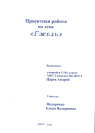 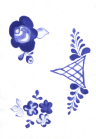 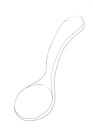 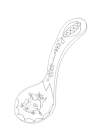 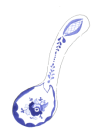 5 класс6 класс7 класс8 класс9 классКратко срочные“Древние образы в народном искусстве”«Бал- маскарад»«Спортивные игры»«Фантазийная вещь»«Маска, я тебя знаю»Недельные“Единство конструкции и декора в народном жилище”.“Народные промыслы их истоки и современное развитие”.«Интерьер дворянского дома».“Современное выставочное искусство»«Моё село 100 лет назад». «Историческая тема в искусстве»«Проект детской площадки». «Пришкольная площадка»«По страницам сказок». «Фоторепортаж с праздника» Метапредметные результатыМетапредметные результатыСпособность аргументировать свою точку зрения по отношению к различным произведениям изобразительного искусства;Способность аргументировать свою точку зрения по отношению к различным произведениям изобразительного искусства;5 класс6 класс30%50%Регулятивные результатыРегулятивные результатыПреобразовывать информацию из одной формы в другую на основе заданных алгоритмов самостоятельно выполнять творческие заданияПреобразовывать информацию из одной формы в другую на основе заданных алгоритмов самостоятельно выполнять творческие задания5 класс6 класс40%60%Коммуникативные результатыКоммуникативные результатыУчиться согласованно работать в группе:                                                                     а) учиться планировать работу в группе;  б) учиться распределять работу между участниками проекта;                                            в) понимать общую задачу проекта и точно выполнять свою часть работы;                   г) уметь выполнять различные роли в группе (лидера, исполнителя)Учиться согласованно работать в группе:                                                                     а) учиться планировать работу в группе;  б) учиться распределять работу между участниками проекта;                                            в) понимать общую задачу проекта и точно выполнять свою часть работы;                   г) уметь выполнять различные роли в группе (лидера, исполнителя)5 класс6 класс60%85%Познавательные результатыПознавательные результатыПознавательные результатыДобывать новые знания: находить ответы на вопросы, используя учебник, свой жизненный опыт и информацию, полученную на урокеДобывать новые знания: находить ответы на вопросы, используя учебник, свой жизненный опыт и информацию, полученную на урокеДобывать новые знания: находить ответы на вопросы, используя учебник, свой жизненный опыт и информацию, полученную на уроке6 класс7 класс8 класс50%60%80%ДостоинстваНедостатки Затруднения при поиске и выборе  материалаТрудности при оформлении проекта и создании мультимедиа презентации работы Подробные консультации педагога.Дорогостоящие материалы, необходимые для выполнения проекта.